Паспорт «зеленой» площадкидеревня Ладыгино № 37:20:041512:76Класс объектаЗемельный участокКадастровая стоимость участка (руб.)1324474.2Категория земель (в соответствии с Земельным Кодексом РФ)Земли сельскохозяйственного назначенияНазначение земельного участка(промышленное, жилищное, общественное, сельскохозяйственное использование или любое)Для ведения сельскохозяйственного производстваОписание земельного участка (форма, рельеф и т.п.)Участок неопределенной формы, рельеф спокойныйПлощадь (га)42,0468Описание местоположения объекта:РайонШуйский муниципальный районНаселенный пунктВ районе д. ЛадыгиноСобственник Колобовское городское поселениеКонтактное лицо (Ф.И.О.)Шаров Сергей ЮрьевичКоординаты для контактаЛенина пл., д.7, г. Шуя,тел.: 8 (49351) 4-10-09Первичное назначение объектаДля ведения сельскохозяйственного производстваВозможное направление использования участкаРазмещение промышленного, сельскохозяйственного производстваИнженерные коммуникации: (наличие, возможность подключения, расстояние до точки подключения, возможность бурения скважин)ВодопроводТребуется строительство скважиныЭлектроэнергияИсточник питания: «Ивэнерго». 1. Для присоединения мощности до 500 кВт от ВЛ-6кВ №607 ПС 110/35/6кВ «Колобово», необходимо выполнить установку пункта секционирования 6 кВ, установку КТП необходимой мощностью и строительство сетей 0,4 кВ.2.  Для присоединения мощности от 500 кВт до 6000 кВт от ПС 110/35/6 кВ «Колобово», необходимо выполнить строительство КВЛ-6 кВ протяженностью ориентировочно 2900 м, установку пункта секционирования 6 кВ, установку КТП необходимой мощностью и строительство сетей 0,4 кВ.ОтоплениеТребуется строительство автономной котельной.ГазРасстояние от подземного газопровода природного газа высокого давления 2 категории диаметром 159 мм до границ земельного участка составляет ≈ 2500 мКанализацияТребуется строительство локальных очистных сооружений.Подъездные пути:Собственные подъездные пути(имеются, асфальтовая или грунтовая дорога, по пересеченной местности, отсутствуют)Требуется строительство подъездной автодороги (съезд) протяженностью 20 м. от автодороги Колобово-Ладыгино.Собственная железнодорожная ветка(имеется, отсутствует)ОтсутствуетРасстояние до основных автомагистралей, наименование автомагистралей (км)Дорога регионального значения Ковров-Шуя-Кинешма в 4 км от участкаРасстояние до ближайшей ж/д станции (км)Ж/д станция Шуя –22 км., пассажирская ж/д. станция Ладыгино –0,156 м.Расстояние до ближайшей точки врезки в ж/д пути (км)0,032 мРасстояние до ближайшего жилья (км)0,025м.Картографические материалы (карта расположения объекта на местности, либо кадастровый план территории) по возможности кадастровые выписки (Формат JPG)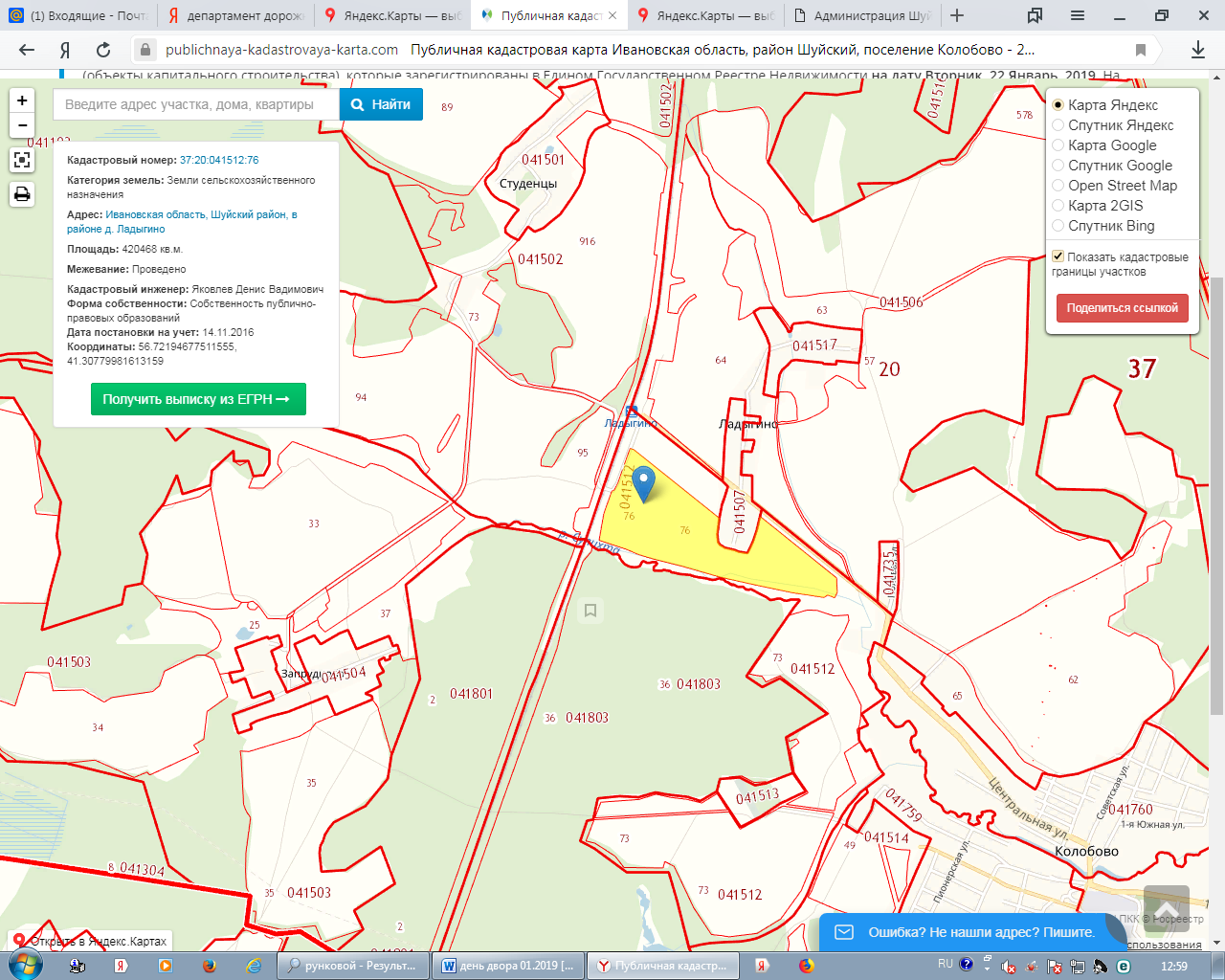 Фотография объекта (Формат JPG)Юридическая документацияНаименование и номер документа(договор аренды, свидетельство о праве собственности)Выписка из ЕГРП от 29.11.2016гВид праваСобственностьОбремененияНетПроцент готовности (наличие или стадия готовности землеустроительной документации)Предполагаемая форма участияПродажа, арендаДополнительные сведения(длительность прохождения административных процедур и т.п.)Дата подготовки сведенийфевраль 2019 г.